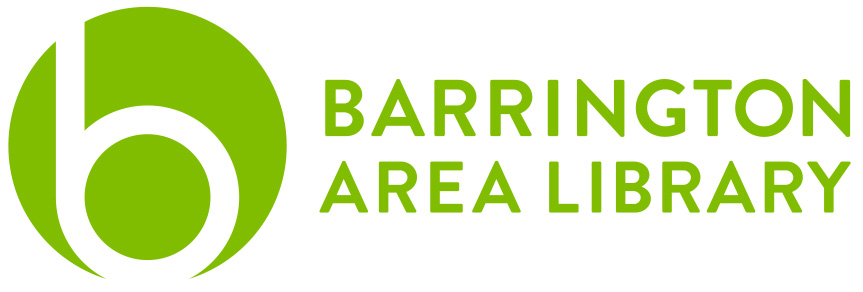 Introduction to TinkercadDocument OutlineGetting StartedHelpDashboard and WorkplaneDesigningBuild SomethingTinkercadTinkercad is a free online program that has many different uses, but for today’s class, we will be using it to learn how to create our own 3D printed objects.Getting StartedI will first walk you through how to get signed up for Tinkercad. It’s free and easy to use! In the future, you’ll be able to log in, but for today:Go to Tinkercad.comOn the top right of the homepage, click on the button that says “Sign Up”Under “On your own,” click on “Create a personal account”Click on “Sign up with Email”Enter your birthday and click “Next”Enter your email and create a password that you will rememberOnce checking the box to agree to the terms of use, click “CREATE ACCOUNT”HelpBefore looking at designing, let’s look at some resources available to you to help you learn.At the top, click on “Tinker,” and then “3D Design”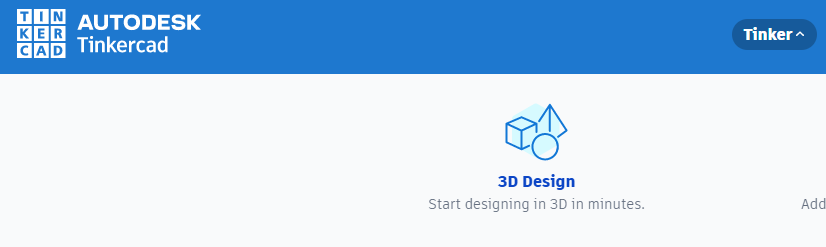 As you scroll down, there are so many resources and tutorials that can help you if you get stuckUnder “Get Started,” there are a bunch of tutorials to help you learn new skills with designing your 3D printsThings to consider when creating a 3D print:The more intricate, sometimes the harder to printSupports will be needed to print anything with an overhangDashboard and WorkplaneYour dashboard is where you will end up when you log in and it will show you the files you’ve already created. From here, you can create a new 3D design on a design space called a Workplane.From the 3D Design page, click on “Start Tinkering”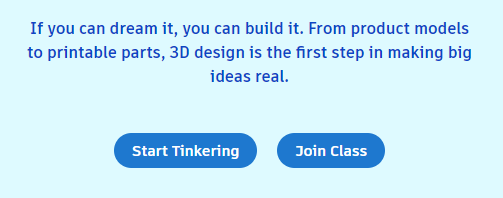 On the right-hand side, click on “+ New” and then “3D Print” in the menu that drops down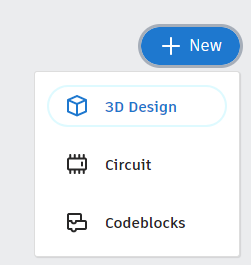 Menu on the LeftHome view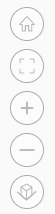 Fit in viewZoom InZoom OutSwitch to Flat View/PerspectiveMenu on the Right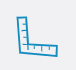 Ruler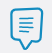 NotesShapes LibraryDesigningNow, we will go over basics on designing in the Workplane.Placing shapesAligningGroupingMaking HolesBuild Something!Build a house by:Placing a cube with the measurements of 2 inches wide, 2 inches deep and 2 inches tallAdd a roof that is 2 inches wide, 2 inches deep, and 1 inch tallAdd a rectangle for a chimney that is .25 inch wide, .25 inch deep, and 1 inch tall, then place it in the roofHold down shift and click on each object to select them allClick on Group to combine themClick Export on the top right and select .STLCongratulations! You have designed your first 3D object!